Биология, 9К классПрочитать параграф 26, повторить параграф 26 и выполнить задания в карточке.1. Дыхание – это _____________________________________________________________________________________________________________________________________________________________2. Дополните предложение: Систему органов дыхания образуют: __________________, носоглотка, _______________, ________________, трахея, ________________________.3. Рассмотри рисунок и укажи, какие органы дыхания обозначены цифрами.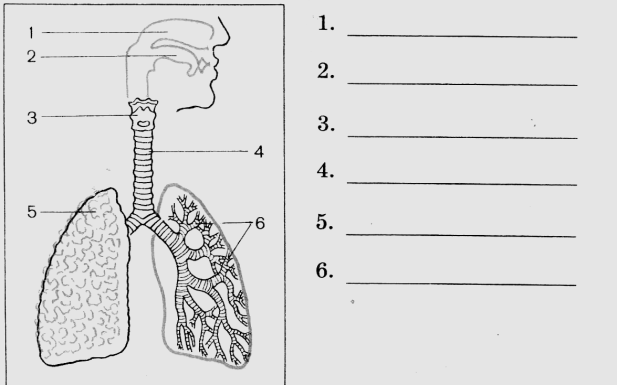 4. Вставьте пропущенные слова: Дышать нужно через ______________________________. Носовая полость состоит из множества _____________________________, покрыта многочисленными _______________________________. Носовые ходы очень_____________, их стенки богаты ________________________________, поэтому воздух ____________________________ от постоянно движущейся _______________. 5. Обведи кружком правильный ответ.6. Газообмен-это когда … __________________________________________________________________________________________________________________________________________________________7. Дайте ответ на вопрос.В душном помещении человек начинает дышать чаще: А) В помещении мало кислорода.Б) В помещении много углекислого газа.   В) В помещении очень холодно.   8. Выбери правильный ответ.При физической нагрузке дыхание усиливается и в результате человек получает больше:А) кислорода.              Б) углекислого газа.                      В) воды.   9. Какое влияние на органы дыхания оказывает курение?А) Раздражает слизистые оболочки дыхательных путей.        Б) Не оказывает вредного влияния.В) Увеличивает вероятность заболевания органов дыхания раком.Г) Вызывает образование микроскопических ранок на стенках дыхательных путей.                              Вопросы                           Ответы1.Каково значение дыхания для организма человека?А) Обеспечение питательными веществамиБ) выделение паров водыВ) поступление кислорода2. При дыхании воздух попадает в…А) рот          Б) нос               В) уши3.В гортани находятся …А) волоски     Б) голосовые связки         В) слизь4.Часть дыхательного пути, орган голосообразования, располагающийся в верхней части шеи - ….А) рот         Б) гортань           В) носовая полость5.Из гортани воздух поступает в …А) бронхи         Б) лёгкие         В) трахею6.Орган, состоящий из лёгочных пузырьков и ветвящихся бронхов…А) трахея          Б) лёгкие         В) ткань7. Сколько лёгких у человека?А) 1               Б) 2                       В) 38.Куда поступает воздух из бронхов?А) носоглотка  Б) гортань     В) воздушные пузырьки9. Диафрагма – это…А) мышечная ткань   Б) мышечная перегородкаВ) орган дыхания